Проект размещения ограждающих устройств для регулирования
въезда/выезда транспортных средств на территорию, расположенную, по
адресу: г. Москва, Саратовская ул., дом 3 корпус 2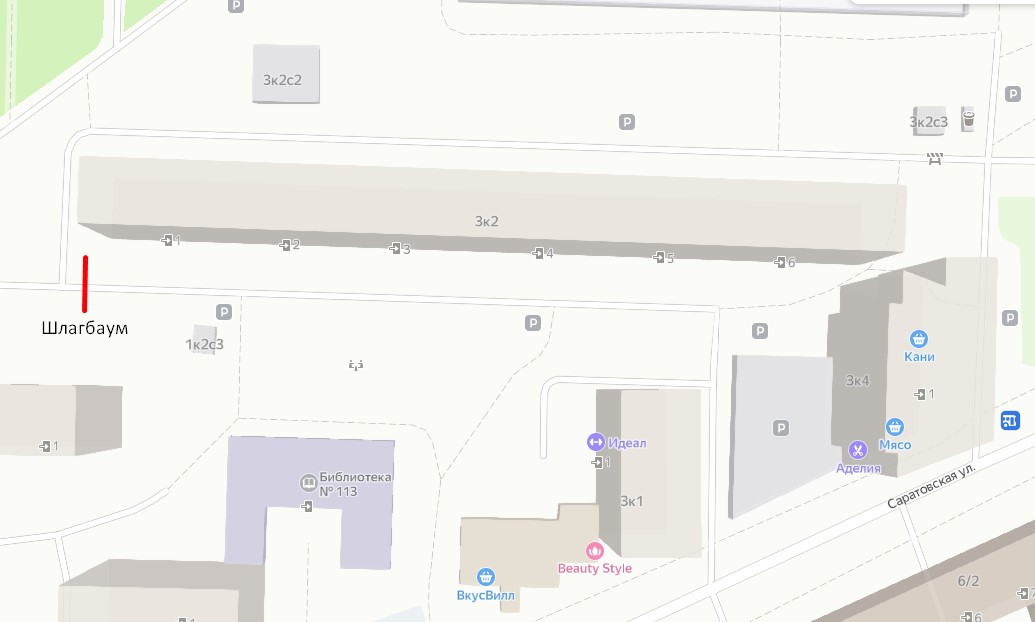 